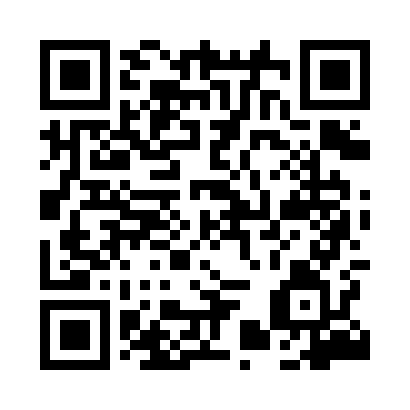 Prayer times for Maniow, PolandWed 1 May 2024 - Fri 31 May 2024High Latitude Method: Angle Based RulePrayer Calculation Method: Muslim World LeagueAsar Calculation Method: HanafiPrayer times provided by https://www.salahtimes.comDateDayFajrSunriseDhuhrAsrMaghribIsha1Wed2:485:1012:335:387:5610:082Thu2:455:0812:325:397:5710:103Fri2:425:0712:325:407:5910:134Sat2:395:0512:325:418:0010:165Sun2:355:0312:325:428:0210:196Mon2:325:0212:325:438:0310:227Tue2:295:0012:325:448:0510:258Wed2:254:5812:325:458:0610:289Thu2:224:5712:325:468:0810:3110Fri2:184:5512:325:478:0910:3411Sat2:174:5412:325:488:1110:3712Sun2:164:5212:325:498:1210:4013Mon2:164:5112:325:498:1410:4014Tue2:154:4912:325:508:1510:4115Wed2:144:4812:325:518:1710:4116Thu2:144:4612:325:528:1810:4217Fri2:134:4512:325:538:2010:4318Sat2:134:4412:325:548:2110:4319Sun2:124:4212:325:548:2210:4420Mon2:124:4112:325:558:2410:4521Tue2:114:4012:325:568:2510:4522Wed2:114:3912:325:578:2610:4623Thu2:114:3812:325:578:2710:4624Fri2:104:3712:325:588:2910:4725Sat2:104:3612:325:598:3010:4826Sun2:104:3512:336:008:3110:4827Mon2:094:3412:336:008:3210:4928Tue2:094:3312:336:018:3410:4929Wed2:094:3212:336:028:3510:5030Thu2:084:3112:336:028:3610:5031Fri2:084:3012:336:038:3710:51